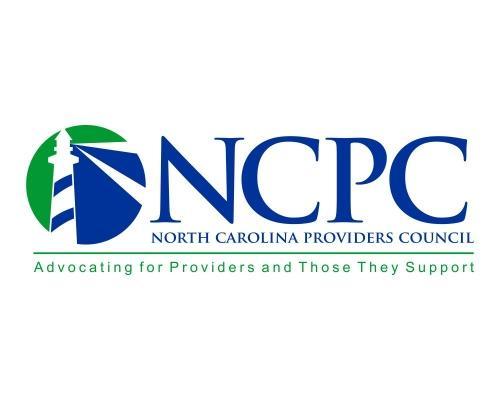 NC Providers Council IDD Committee Videoconference Meeting August 18, 2022   Thursday 10 a.m. – 12 p.m.Welcome and Introductions – Christopher White & Richard AndersonMinutes- from 6/18/2022  Minutes are recorded & can be viewed on the NCPC website > Member Communications Page > + IDD Communications PageSpecial Guest:  Kenneth Bausell, IDD Manager NC Medicaid, Behavioral Health:Status Clinical Policy 8PLetters of DenialUpdate on finalizing $135K Limit 1915 (I) Status of Comments from NC Medicaid Transition of 1915(b)(3) Benefits to 1915(i) Authority March 3, 2022 CMS Sub-Regulatory Guidance-Medicaid’s 1st HCBS Quality MeasuresPolicy Paper:  Transition of Care Policy Update (Issued in June 2022)Other General Updates or QuestionsStanding Business: Legislative updates – Joel MaynardTP Grid Committee Co-Chair Updates:Operational Data Strategy Committee – Joel MaynardLME/MCO Updates/Questions from IDD Committee Members: AllianceEastpointePartnersSandhillsTrilliumVayaNew BusinessSurvey IDD Committee Members-ChristinaAdjournmentNext MeetingOctober 20, 202210:00 a.m. – 12:00 p.m.